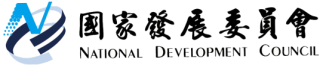 國家發展委員會 新聞稿前瞻基礎建設108年截至10月計畫經費執行率達94.4%發布日期：108年12月5日發布單位：國土區域離島發展處前瞻未來，國家需要新世代的基礎建設，因此政府積極推動前瞻基礎建設計畫，包含建構安全便捷的「軌道建設」、因應氣候變遷的「水環境建設」、促進環境永續的「綠能建設」、營造智慧國土的「數位建設」、加強區域均衡的「城鄉建設」、「因應少子化友善育兒空間建設」及「食品安全建設」與「人才培育促進就業建設」等8項建設，期為台灣未來30年發展奠定根基。前瞻基礎建設計畫108年截至10月止，特別預算累積分配數725.3億元，執行數為685.0億元，計畫經費執行率為94.4%。重要執行成果摘述如下：1.軌道建設：行政院已核定推動中之軌道建設，包括：臺鐵成功追分段鐵路雙軌化、臺南市區鐵路地下化、臺北捷運系統三鶯線、淡海輕軌、臺鐵電務智慧化提升等重大建設，均按工程進度積極推動中。2.水環境建設：石門水庫阿姆坪防淤隧道工程之主隧道已完成1,533公尺；湖山水庫第二原水管工程之輸水路已完成391.2公尺，下游連接管路完成282.3公尺；全國水環境改善計畫，「安農溪第一期河道環境改善」等52件水環境改善案件已完工，並完成水環境亮點30處。3.綠能建設：科學城低碳智慧環境基礎建置-科技計畫，建置自駕車測試場域，提供自駕車性能測試與技術驗證服務，已有宏碁、車輛中心、臺灣智慧駕駛等14家客戶運行測試，共計197車次；科學城天然氣管路及設施建置工程，區內道路管線累計埋設7,000公尺。4.數位建設：園區智慧機器人創新自造基地計畫，108年10月22日舉辦「中臺灣加速器聯盟成立大會」，並引進4家新創公司進駐；提升偏鄉衛生所(室)及巡迴醫療點網路品質計畫，第2期(108-109年)計畫預計建置191處衛生所(室)及巡迴醫療點之頻寬達100M，已全數完成，提早達成預定目標。5.城鄉建設：改善停車問題計畫，補助各縣市辦理改善停車問題，新建停車場開工14案；校園社區化改造計畫，社區資訊站開放時數共3萬2,965小時，參與資訊應用學習之社區民眾計5萬1,979人次；營造休閒運動環境，已補助新竹市立棒球場新建工程等170案經費，並核定「臺南市後壁白河米蘭蓮花線-營造友善自行車道」等53補助案。為利各項計畫順利推動，各計畫主管機關之督導機制已專案檢討落後情形，加速推動辦理；地方政府執行過程中如遭遇困難，由部會適時協助排除，國發會也將主動跨部會協調解決。後續在中央與地方攜手努力、政府與民間共同合作下，積極推動各項計畫，將可有效帶動經濟發展及提升生活環境品質，強化臺灣競爭力。聯絡人：國土區域離島發展處 彭紹博處長辦公室電話：（02）2316-5317